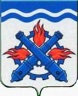 РОССИЙСКАЯ ФЕДЕРАЦИЯДУМА ГОРОДСКОГО ОКРУГА ВЕРХНЯЯ ТУРАШЕСТОЙ СОЗЫВПятьдесят восьмое заседание РЕШЕНИЕ №  81	22 сентября 2022 года г. Верхняя Тура О внесении изменений в Решение Думы Городского округа Верхняя Тура от 23.05.2019 года № 40 «Об установлении ежегодного основного и ежегодных дополнительных оплачиваемых отпусков лицам, замещающим муниципальные должности Городского округа Верхняя Тура на постоянной основе»  Руководствуясь статьями 114, 115, 116, 119, 120, 122 Трудового кодекса Российской Федерации, Федеральным законом от 06.10.2003 № 131-ФЗ «Об общих принципах организации местного самоуправления в Российской Федерации», Федеральным законом от 07.02.2011 № 6-ФЗ «Об общих принципах организации и деятельности контрольно-счетных органов субъектов Российской Федерации и муниципальных образований», пунктом 7 части 1 статьи 2 Закона Свердловской области от 26.12.2008 № 146-ОЗ «О гарантиях осуществления полномочий депутата представительного органа муниципального образования, члена выборного органа местного самоуправления, выборного должностного лица местного самоуправления в муниципальных образованиях, расположенных на территории Свердловской области», Уставом Городского округа Верхняя Тура,ДУМА ГОРОДСКОГО ОКРУГА ВЕРХНЯЯ ТУРА РЕШИЛА:1. Внести в Решение Думы Городского округа Верхняя Тура от 23.05.2019 года № 40 «Об установлении ежегодного основного и ежегодных дополнительных оплачиваемых отпусков лицам, замещающим муниципальные должности Городского округа Верхняя Тура на постоянной основе» (далее – Решение) следующие изменения:1) пункт 1 Решения изложить в следующей редакции:«1. Установить, что лицам, замещающим муниципальные должности Городского округа Верхняя Тура на постоянной основе, предоставляются ежегодные отпуска с сохранением должности и среднего заработка.К лицам, замещающим муниципальные должности Городского округа Верхняя Тура на постоянной основе относятся глава Городского округа Верхняя Тура, председатель Контрольного органа Городского округа Верхняя Тура.»;2) пункт 3 Решения изложить в следующей редакции:«3. Лицам, замещающим муниципальные должности Городского округа Верхняя Тура на постоянной основе, сверх ежегодного основного оплачиваемого отпуска предоставляются:1) ежегодный дополнительный оплачиваемый отпуск за особый характер деятельности:- главе Городского округа Верхняя Тура – 17 календарных дней;- председателю Контрольного органа Городского округа Верхняя Тура – 14 календарных дней;2) ежегодный дополнительный оплачиваемый отпуск за ненормированный рабочий день продолжительностью:- главе Городского округа Верхняя Тура – 7 календарных дней;- председателю Контрольного органа Городского округа Верхняя Тура – 5 календарных дней.».2. Настоящее решение вступает в силу после его официального  опубликования.3. Опубликовать настоящее решение в муниципальном вестнике «Администрация Городского округа Верхняя Тура» и разместить на официальном сайте Администрации Городского округа Верхняя Тура.4. Контроль исполнения за настоящим решением возложить на постоянную депутатскую комиссию по местному самоуправлению и социальной политике (председатель Макарова С.Н.).Председатель ДумыГородского округа Верхняя Тура_______________ И.Г. МусагитовГлава Городского округаВерхняя Тура______________ И.С. Веснин